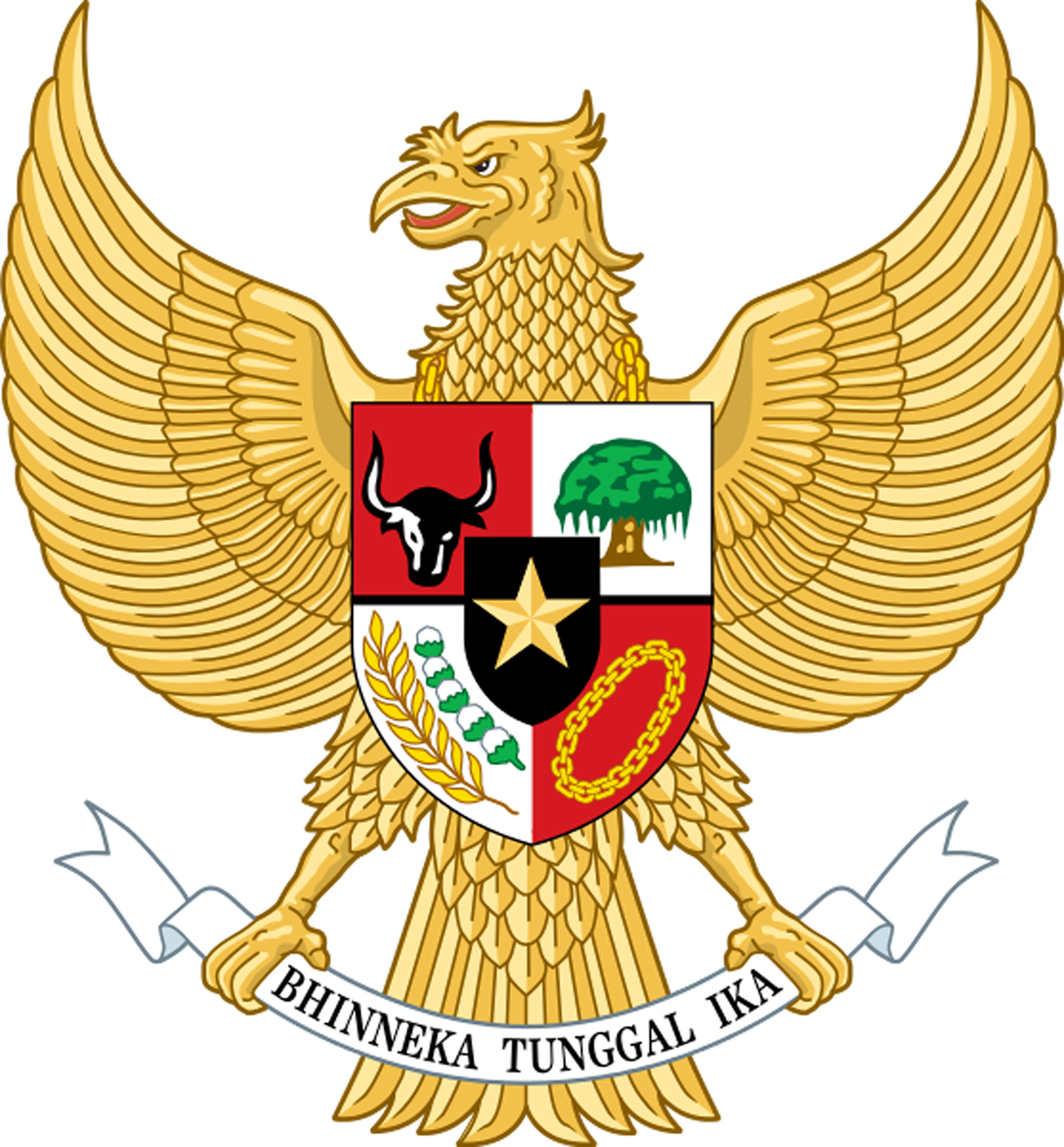 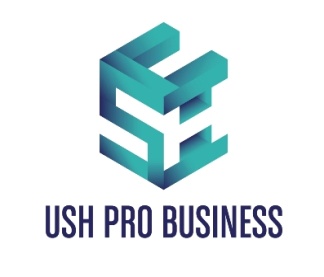 PROGRAMintalnire „POTENTIALUL NEVALORIFICAT AL PIETEI INDONEZIENE”                 Joint Business Support – Program de sustinere a operatorilor economici		                                         -  8 Septembrie 2016 –Lobby09.45 - 10.00     Inregistrare Sala Conferinta10.00  - 10.05     Remarci introductive referitoare la perceptii asupra pietei indoneziene din perspectiva afacerilor                     Speaker:  Dr. Costin Lianu, Coordonator SNE, Consiliul de Export sector privat ,                                  Director General USH Pro Business10.05 - 10.25     Oportunitati si evolutii macroeconomice ale pietei indoneziene                             Speaker: E.S Dnl. Diar Nurbintoro, Ambasador al Republicii Indonezia In Romania10.25 - 10.45      Oportunitati de investitii in Indonesia        Speaker: Ms. Theopita Tampubolon, Director General Indonesia Investment Promotion Centre (Londra/UK)10.45 – 11.05     Oportunitati de comert pe piata indoneziana             Speaker: Mr. Hikmat Rijadi, Director Indonesia Trade Promotion Centre (Budapesta)11.05 - 11.20     Intrebari si raspunsuri11.20 - 11.40     Coffee break11.40                Prezentarea experientelor si intereselor firmelor romanesti pentru piata indoneziana   si regionala (ASEAN) - 10 minute fiecare companie